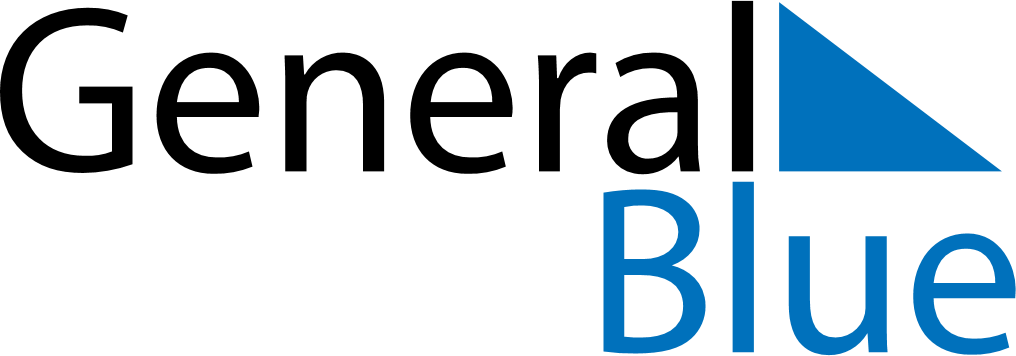 Quarter 2 of 2023 ArubaQuarter 2 of 2023 ArubaQuarter 2 of 2023 ArubaQuarter 2 of 2023 ArubaQuarter 2 of 2023 ArubaQuarter 2 of 2023 ArubaQuarter 2 of 2023 ArubaApril 2023April 2023April 2023April 2023April 2023April 2023April 2023April 2023April 2023MONTUETUEWEDTHUFRISATSUN1234456789101111121314151617181819202122232425252627282930May 2023May 2023May 2023May 2023May 2023May 2023May 2023May 2023May 2023MONTUETUEWEDTHUFRISATSUN1223456789910111213141516161718192021222323242526272829303031June 2023June 2023June 2023June 2023June 2023June 2023June 2023June 2023June 2023MONTUETUEWEDTHUFRISATSUN1234566789101112131314151617181920202122232425262727282930Apr 7: Good FridayApr 9: Easter SundayApr 10: Easter MondayApr 27: Kings DayMay 1: Labour DayMay 18: Ascension DayJun 24: Dera Gai